                Quality Assurance Policy and Procedures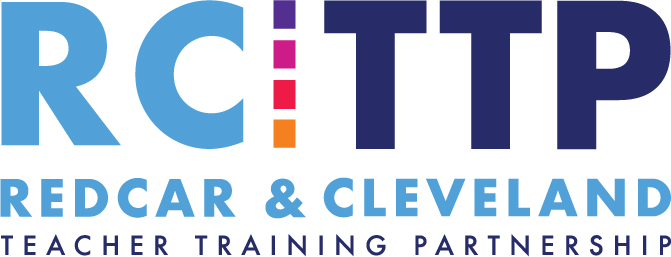 1. RCTTP Quality Assurance Policy This Quality Assurance Policy outlines the expectations and roles and responsibilities of everyone involved and connected with the Partnership so that each individual knows what is expected of them. This policy is made available to all members of the Partnership through the RCTTP website. A hard copy of the policy is available in the centrally held policy file.The Quality Assurance Policy and Procedures provide a means of rigorous monitoring, evaluation and moderation of all aspects of provision to ensure that RCTTP establishes and maintains the highest quality of training and support for trainees and Partnership Schools.2. Roles and responsibilities            2.1 Executive Group The Executive Group will:receive progress reports from the Programme ManagerQA reports presented at Executive Group meetings assess and monitor the impact of this policy by annually reviewing the action taken under it as part of improvement planning           2.2 Programme Manager and/or Course Leader	Roles and responsibilities are shown within the Quality Assurance procedures section of this document.2.3 Partnership Staff Roles and responsibilities are shown within the Quality Assurance procedures section of this document.2.4 Trainees           Roles and responsibilities are shown within the Quality Assurance procedures section of this document.                     3. Complaints ProcedureIf anyone in the Partnership feels that this policy is not being followed then they should raise the matter with the Programme Manager who will facilitate the appropriate action under the RCTTP complaints procedure. In the first instance this will be raised informally in order to seek a solution. Action by the Programme Manager may include an investigation and report on the issue. Reports on any such complaints will be raised at the Executive Group Linked policies:Assessment Policy and ProceduresSelection and Recruitment Policy and ProceduresRCTTP Roles and ResponsibilitiesSee also Quality Assurance FileEvaluation Files             Quality Assurance ProceduresAspect of provisionQA Procedures/source of informationRoles and responsibilitiesRecruitment: Application processAfter initial review by Course Leader, application is reviewed by a second person if the Course Leader is unsure whether to take the application through to next stageCourse Leaders Recruitment:Task MorningQualifications and ID checked, copies of documentation taken Assessment of all candidates carried out by more than one person (Course Leaders and a colleague from Partnership School for both practical tasks)All tasks graded by assessors against defined selection criteria.Decision to take to interview made by discussion against selection criteria for all tasks (panel of 3).All candidates asked to complete written evaluation of the selection processStaff from Partnership Schools asked to complete an evaluation of the Task morning proceduresCourse AdministratorCourse Leaders &Partnership SchoolsCourse Leaders &Partnership SchoolsCandidatesCourse Administrator - analysisPartnership SchoolsCourse Leaders - analysisRecruitment:InterviewStandard interview questions used for primary and secondary to ensure equal opportunities.Secondary subject specific interview task and questions designed by subject specialists in Partnership Schools.All candidates asked to complete written evaluation of the selection process. Staff from Partnership Schools asked to complete an evaluation of the Interview processCourse Leaders Partnership SchoolsCandidatesCourse Leaders - analysisPartnership SchoolsCourse Leaders - analysisProgramme Structure(incl policies and procedures)Programme provision mapped against Teachers’ Standards and the ITT Core Content FrameworkProgramme provision mapped against Initial Teacher Training CriteriaTermly Trainee evaluationsPartnership Tutor Visit FormsDiscussion at Mentor meetings Discussion at Executive Group meetings.Moderation reportsExternal Moderator ReportCourse LeadersTraineesPartnership TutorsCourse Leaders - analysisMentorsExecutive GroupModeratorsCourse Leaders – analysisExternal ModeratorCourse Leaders – analysisCentral TrainingExpert practitioners identified by Partnership SchoolsTraining discussed by Course Leaders and Expert Practitioner before deliveryTermly Trainee evaluationsNQT survey used to benchmark training during the course of the yearPartnership Tutor Visit FormsDiscussion at Mentor meetings Discussion at Executive Group meetings.Reflection of training document completed by trainees after each training sessionModeration reportsQuality Assurance of sample of training sessions through observationPartnership Schools Course LeadersExpert PractitionersTraineesTrainees Course leader analysisPartnership TutorsCourse Leaders - analysisMentors Executive Group. Trainee rep feedback TraineesModeratorsCourse Leaders – analysisInternal/ExternalPlacementsRecommendations for placement schools/departments by LA colleagues/ advisers Partnership AgreementTermly trainee evaluationsPartnership Tutor Visit FormsAnalysis of evaluations from previous yearsModeration ReportsLA colleages/advisersPartnership Schools/RCTTP/TraineesPartnership TutorsCourse AdministratorTraineesCourse Leaders - analysisPartnership TutorsCourse Leaders - analysisCourse LeadersModeratorsCourse Leaders - analysisMentoringRecommendations by LA colleagues/advisers Recommendations by Professional Mentors (secondary) and Head Teachers (primary)Mentor trainingQA of mentor tutorial meetings by observerQA written and verbal lesson observation feedback by observerTraining on use of and access to partnership documentation with exemplar documents (eg. lesson observation proforma)Termly trainee evaluationsPartnership Tutor Visit FormsAnalysis of evaluations from previous yearsCompletion of Subject Mentor profile by mentors and action on identified needs. Moderation reportsLA colleagues/advisersPartnership SchoolsCourse LeadersPartnership TutorPartnership TutorCourse LeadersTraineesCourse Leaders - analysisPartnership Tutors Course Leaders – analysisCourse Leaders - analysisMentors Course Leaders - analysisModeratorsCourse Leaders - analysisSchool based trainingMentor trainingTermly trainee evaluationsPartnership Tutor Visit formsModeration reportsDiscussion at Mentor meetings Discussion at Executive Group meetings.Trainee record of meeting/discussion forms Course LeadersTraineesCourse Leaders - analysisPartnership TutorsCourse Leaders – analysisModeratorsCourse Leaders – analysisMentors Executive Group. Feedback from trainee repsPartnership Tutors AssignmentsAssessment criteria given in assignment guidance handbookAssignments mapped against Teachers’ StandardsMarking standardised Course LeadersUniversity of Hull Course LeadersCourse LeadersUniversity of HullTrainees’ teachingLesson observation proforma (common to primary and secondary) based on Teachers’ Standards and UCET NASBTT guidance Lesson observation logbooksMentor and Partnership Tutor training on lesson observation and use of observation proformas (including exemplar documentation)Joint lesson observations with Course LeadersJoint lesson observations with Partnership TutorPartnership Tutor Visit Forms and lesson observation feedbackModeration reportsTrainee Tracker and Trainee Progress spreadsheetsProgress ReviewsObserversCourse leadersPartnership SchoolsCourse Leaders, Partnership Tutors, ModeratorsCourse LeadersPartnership SchoolsCourse LeadersPartnership Schools Partnership TutorsPartnership TutorsCourse Leaders – analysisModeratorsCourse Leaders – analysisCourse LeadersPartnership SchoolsCourse Leaders - analysisModerationFinal term trainee evaluationModeration reportsDiscussion at final term Mentor meetingsDiscussion at Executive Group meetings.TraineesCourse Administrator – analysisModeratorsCourse Leaders – analysisMentorsExecutive GroupSelf EvaluationSEDImprovement PlanProgramme ManagerCourse Leaders